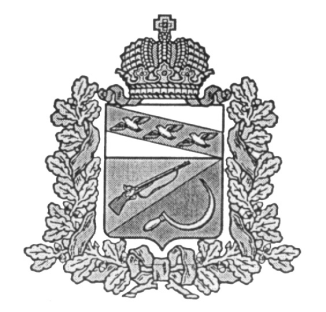 ПРЕДСТАВИТЕЛЬНОЕ СОБРАНИЕ ЩИГРОВСКОГО РАЙОНА КУРСКОЙ ОБЛАСТИ (четвертого созыва)Р Е Ш Е Н И Ег. Щигрыот 26 ноября 2020г.                                                                                                № 140-4-ПСО внесении изменений в Правила землепользования и застройки муниципального образования «Кривцовский сельсовет» Щигровского района Курской области» В соответствии со ст. 32 Градостроительного кодекса РФ, федеральным законом от 06.10.2003г. № 131-ФЗ «Об общих принципах организации местного самоуправления в Российской Федерации», Уставом муниципального района «Щигровский район» Курской области, с учетом результатов публичных слушаний по проекту «Внесение изменений в Правила землепользования и застройки муниципального образования «Кривцовский сельсовет» Щигровского района Курской области», Представительное Собрание Щигровского района Курской области Решило:1. Внести изменения в Правила землепользования и застройки муниципального образования «Кривцовский сельсовет» Щигровского района Курской области» в части изложения пояснительной записки в новой редакции.2. Решение вступает в силу со дня его официального опубликования.ПредседательПредставительного Собрания	Н.Н. ШашковЩигровского района Курской областиГлава Щигровского районаКурской области                                                                                           Ю.И. Астаховг. Щигры26 ноября 2020г.№ 140-4-ПС